Name: __________	Klasse: ___	Datum: ________Lösungsblatt Aufgabe 3LichtautomatikDie Threads fragen jeweils einen „Trigger“ ab: den auslösenden Zustand wie die Geschwindigkeit bzw. die Drehrichtung des Motors oder den Einschlagwinkel des Servos. Eine gute Übung für den Nutzen von nebenläufigen Prozessen: Die Steuerung der Beleuchtung wird von der Motorsteuerung vollständig entkoppelt; dadurch wird das Programm übersichtlicher und ist weniger anfällig für Programmierfehler.KonstruktionsaufgabeIn den folgenden Teilaufgaben werden lediglich die LED, der Fototransistor, der Motor und der Servo-Motor benötigt.Konfiguration der Sensoren: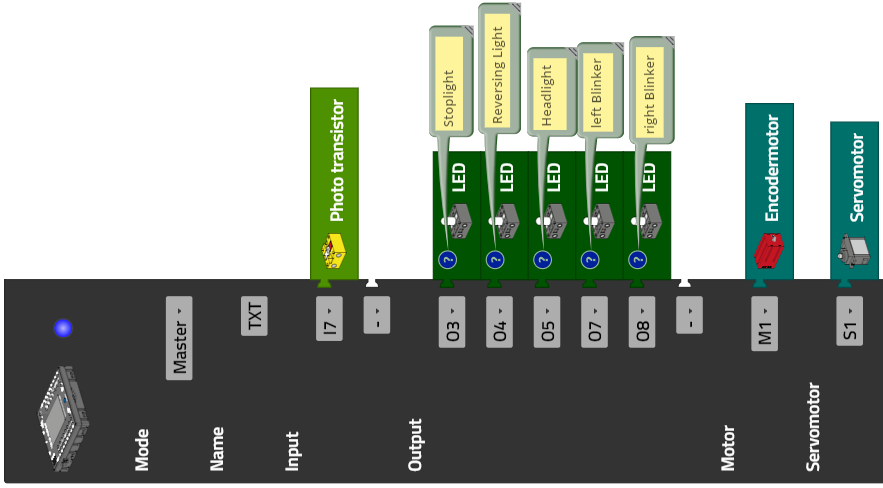 ProgrammieraufgabenDer für die Aktivierung der LEDs jeweils maßgebliche Zustand wird direkt oder über Variablen (als Semaphore) im jeweiligen Thread abgefragt. Das Hauptprogramm enthält in den folgenden Programmbeispielen einfache Testroutinen, mit denen die Funktion der Lichtautomatik überprüft werden kann.Das Programm „Automatic_Ligthing.ft“ enthält alle Threads für die Beleuchtung zusammengefasst.1. Rückfahrlicht Im Fall des Rückfahrlichts muss die Richtung der Motorumdrehung ausgewertet werden. Programm (Beispiel) Rückfahrlicht mit Testprogramm: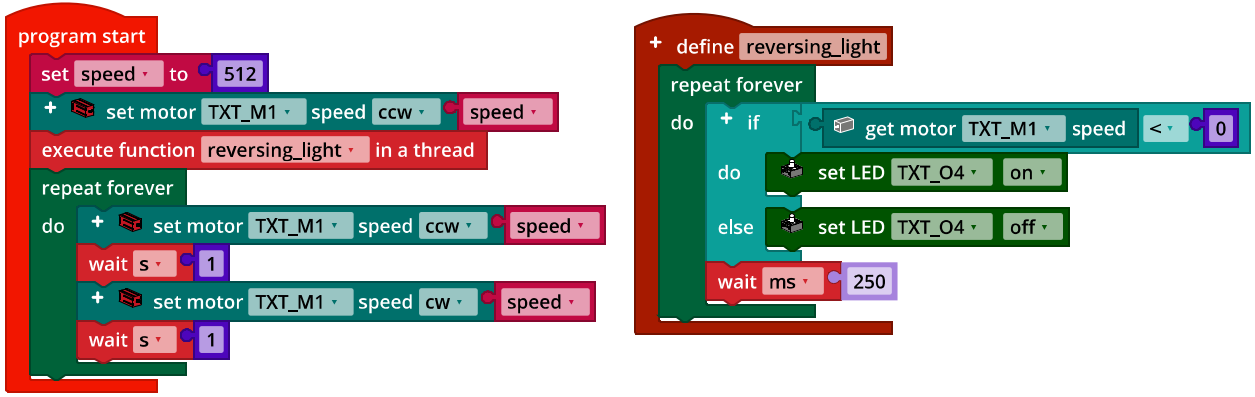 Reversing_Light.ft2. BremslichtDamit das Bremslicht leuchten kann, wenn der Motor verzögert, ist die Messung aufeinanderfolgender Geschwindigkeiten des Motors erforderlich. Zu beachten ist: Damit das Bremslicht auch bei einer Rückwärtsfahrt korrekt aufleuchtet, müssen die Beträge der Geschwindigkeiten verglichen werden, um eine Verzögerung festzustellen.2a. Programm (Beispiel) Bremslicht mit Testprogramm: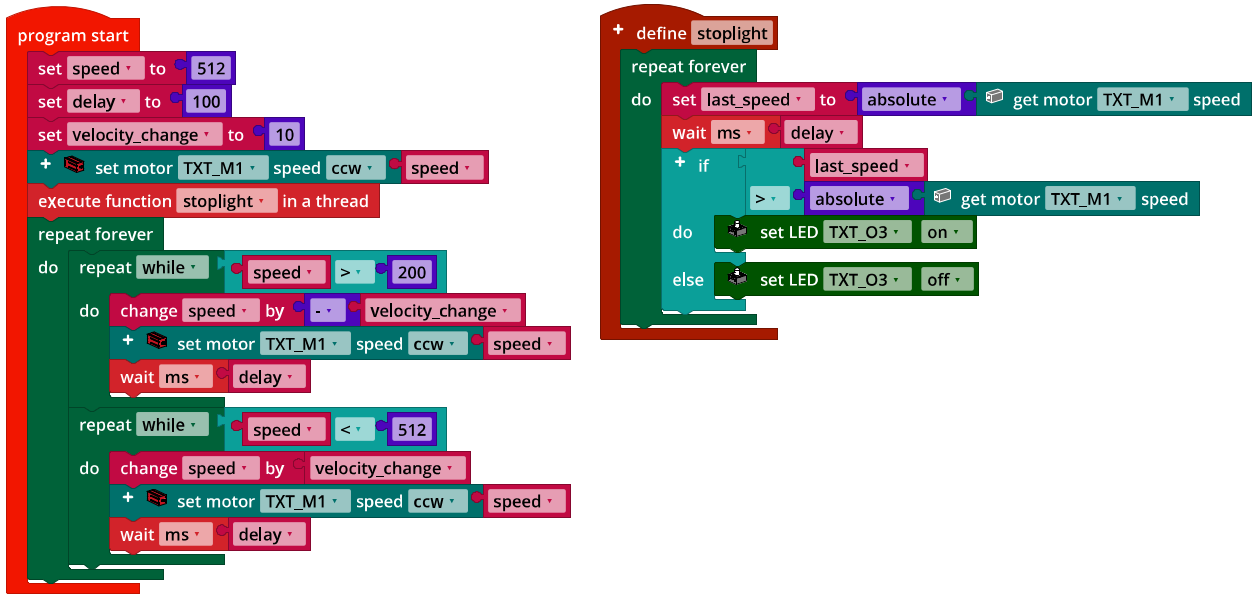 Stoplight.ft2b. Programm (Beispiel) Bremslicht mit Nachleuchten und Testprogramm: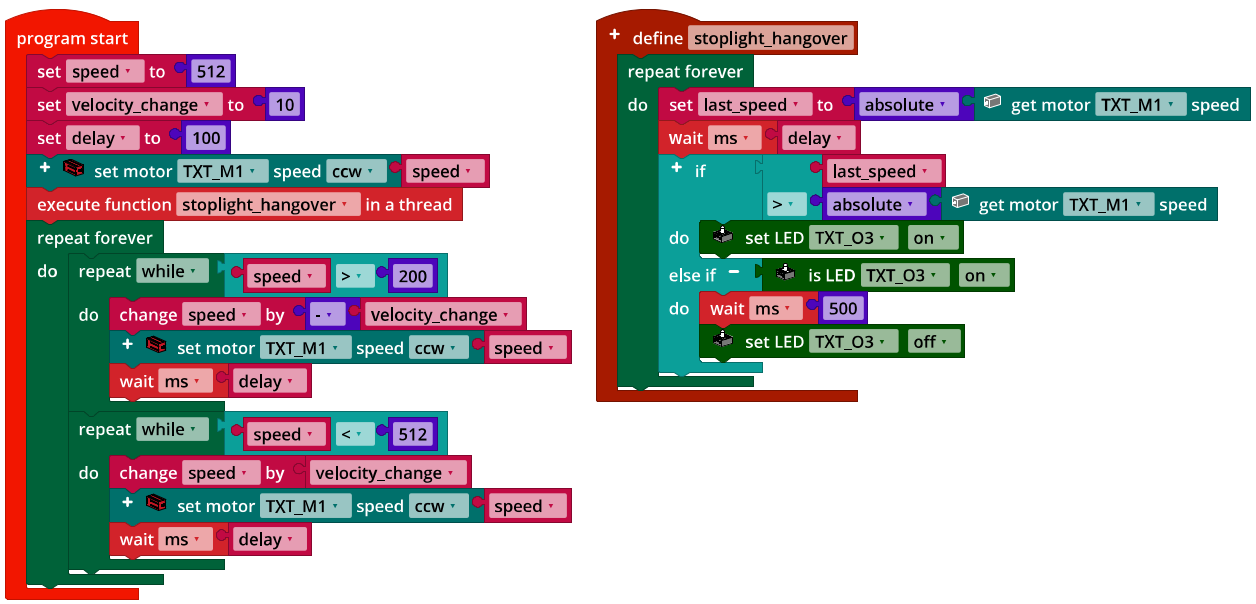 Stoplight_hangover.ft2c. Die Messdauer im Thread „stoplight“ hat erheblichen Einfluss auf die Größe der Geschwindigkeitsänderung; mit diesem Wert muss ein wenig experimentiert werden, um eine passende Reaktion bei einem realistischen Bremsverhalten abzubilden. Mit einem Proportionalitätsfaktor () kann der Einfluss der Geschwindigkeitsänderung auf die Helligkeit festgelegt werden.Programm (Beispiel) Bremslicht mit proportionaler Helligkeit und Testprogramm: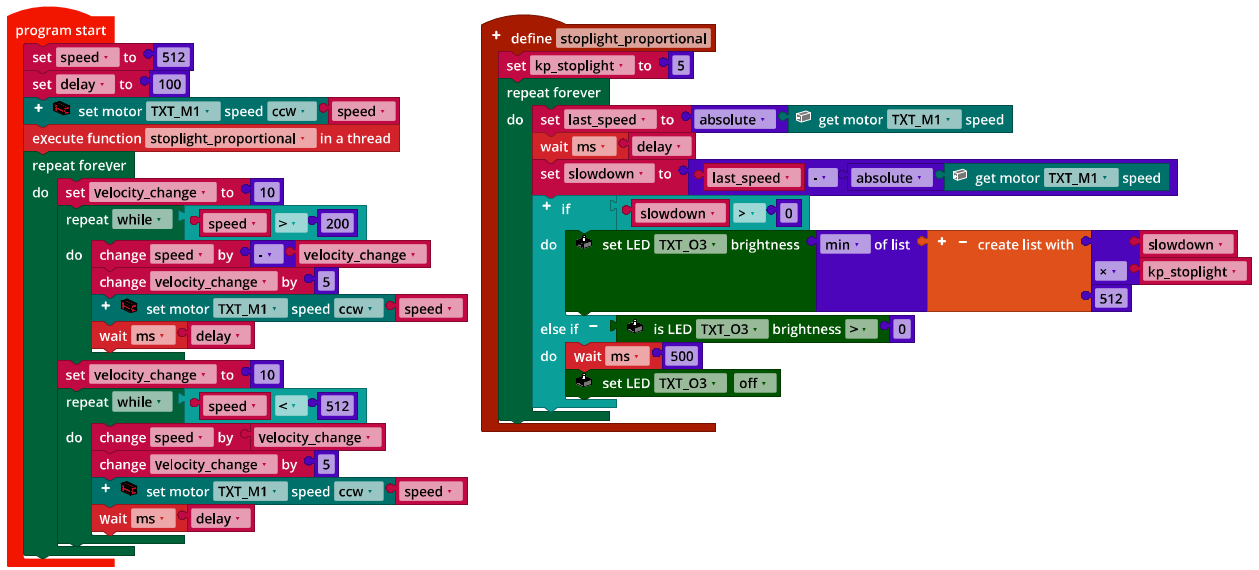 Stoplight_proportional.ft3. BlinkerDas Funktionsprinzip eines Blinkers ist bereits aus Aufgabe 3 des Robotics TXT 4.0 Base Set bekannt. Für den Blinker werden mehrere Zustandsvariablen benötigt: eine je Blinker, die abhängig vom Lenkeinschlag (also der Position des Servo-Motors) angibt, ob der rechte oder der linke Blinker aktiviert ist, und ein Zustand, der unterscheidet, ob die Blinkleuchte (falls der Blinker aktiviert ist) ein- oder ausgeschaltet ist. Das folgende Programmbeispiel löst die Aufgabe mit zwei Threads. Vorteil dieses Lösungsansatzes: Er kann sehr einfach um einen Warnblinker erweitert werden.Programm (Beispiel) Blinker mit Testprogramm: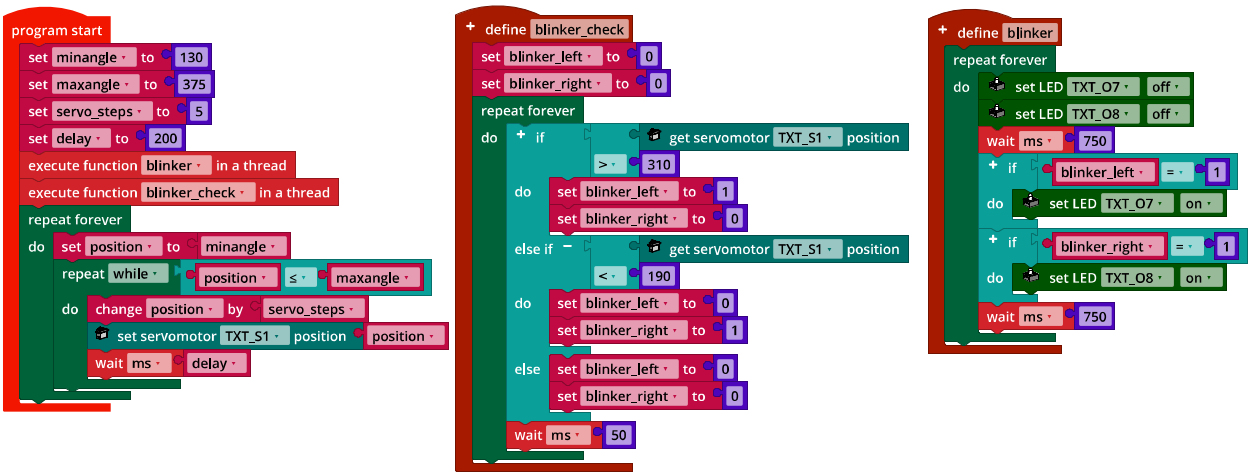 Blinker.ftDie Status-Variablen „blinker_left“ und „blinker_right“ dienen als Semaphore zwischen dem Thread „blinker_check“ und „blinker“.Experimentieraufgaben1. WarnblinkerDer Status des Warnblinkers kann dem Thread über eine Variable als Semaphor signalisiert werden. Dann genügt es, den Blinker-Prüf-Thread zu erweitern: Wenn der Warnblinker eingeschaltet ist, werden beide Blinker aktiviert und im Blinker-Thread ein- und ausgeschaltet.Programm (Beispiel) Warnblinker mit Testprogramm: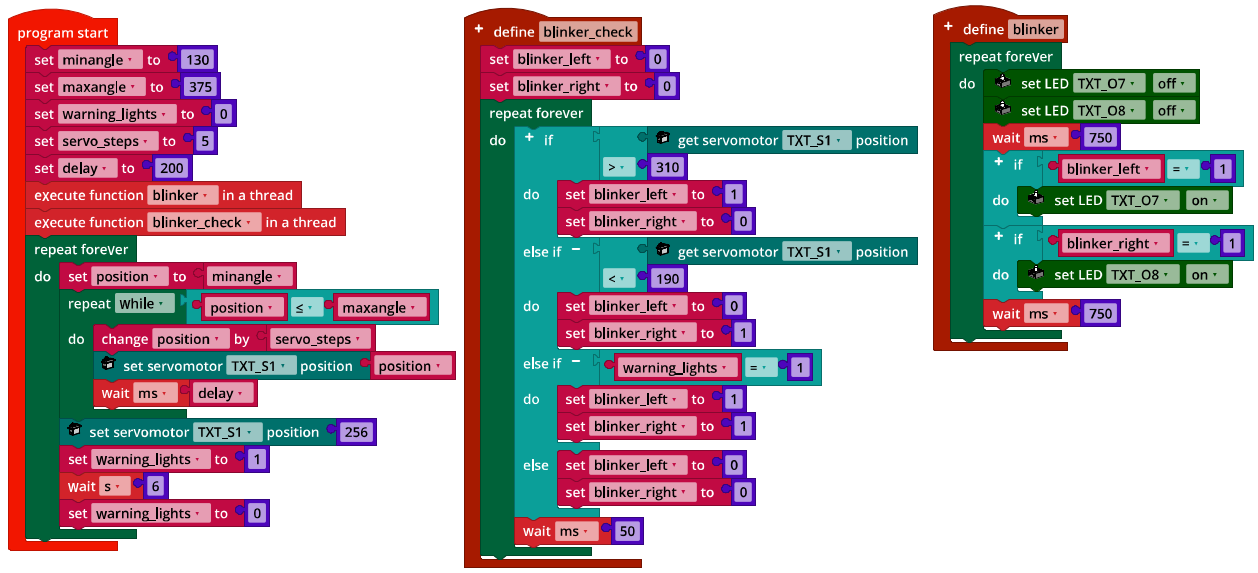 Blinker_with_Warning_Lights.ft2. AbblendlichtDie Helligkeit des Rücklichts darf nur geändert werden, wenn die LED nicht gleichzeitig als Bremslicht genutzt wird. Nutzt man im Thread für das Bremslicht den Status der Frontscheinwerfer als Indikator dafür, ob das Abblendlicht aktiviert ist, dann kann die Steuerung des kombinierten Rück- und Bremslichts in demselben Thread erfolgen.Programm (Beispiel) Abblendlicht (Testprogramm):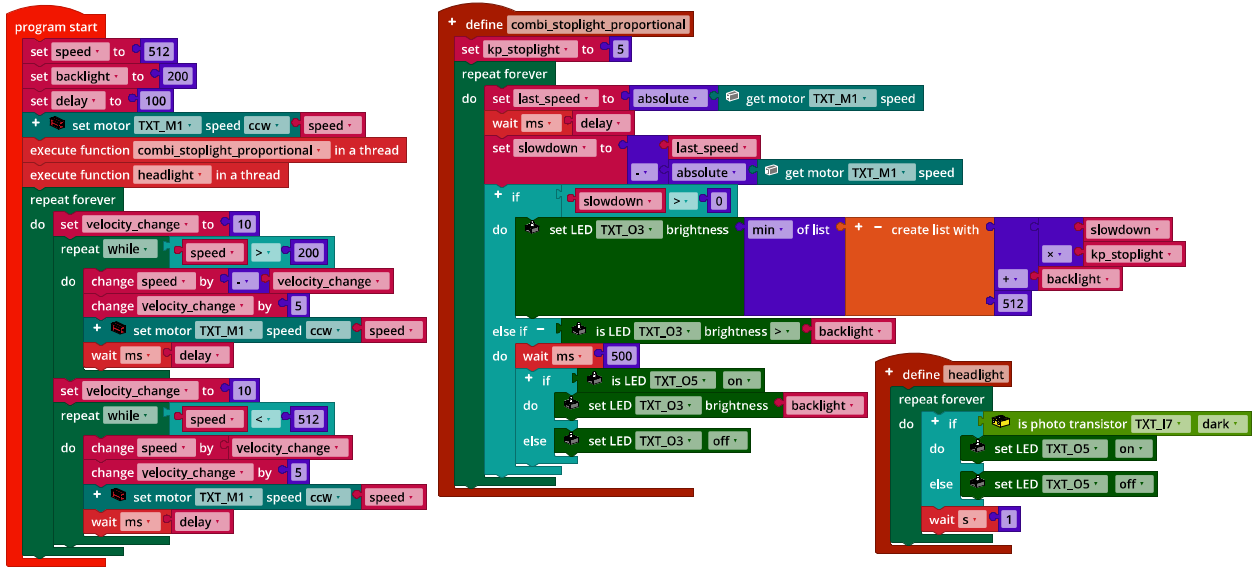 Headlight.ftAnlagenAufgabe 3: LichtautomatikErforderliches MaterialPC für Programmentwicklung, lokal oder über Web-Schnittstelle. USB-Kabel oder BLE- bzw. WLAN-Verbindung für die Übertragung des Programms auf den TXT4.0. Weiterführende Informationen[1]	Wikipedia: Nebenläufigkeit.